ChoralArtBoard of Directors meetingSeptember 15, 2021Attending: Melissa Rodrigue, Richard Sullivan, Mark Johnson, Bob Russell, Karen Wood, David White, Darrel Leighton, Elizabeth Serrage, Christy Commeau-Pierce, Robert Stoddard, Suzette Bois, Ann Elderkin, Larry Rubinstein, Ginny Pomeroy, Gail Knowles, Elizabeth Serrage, Carolyn Poulin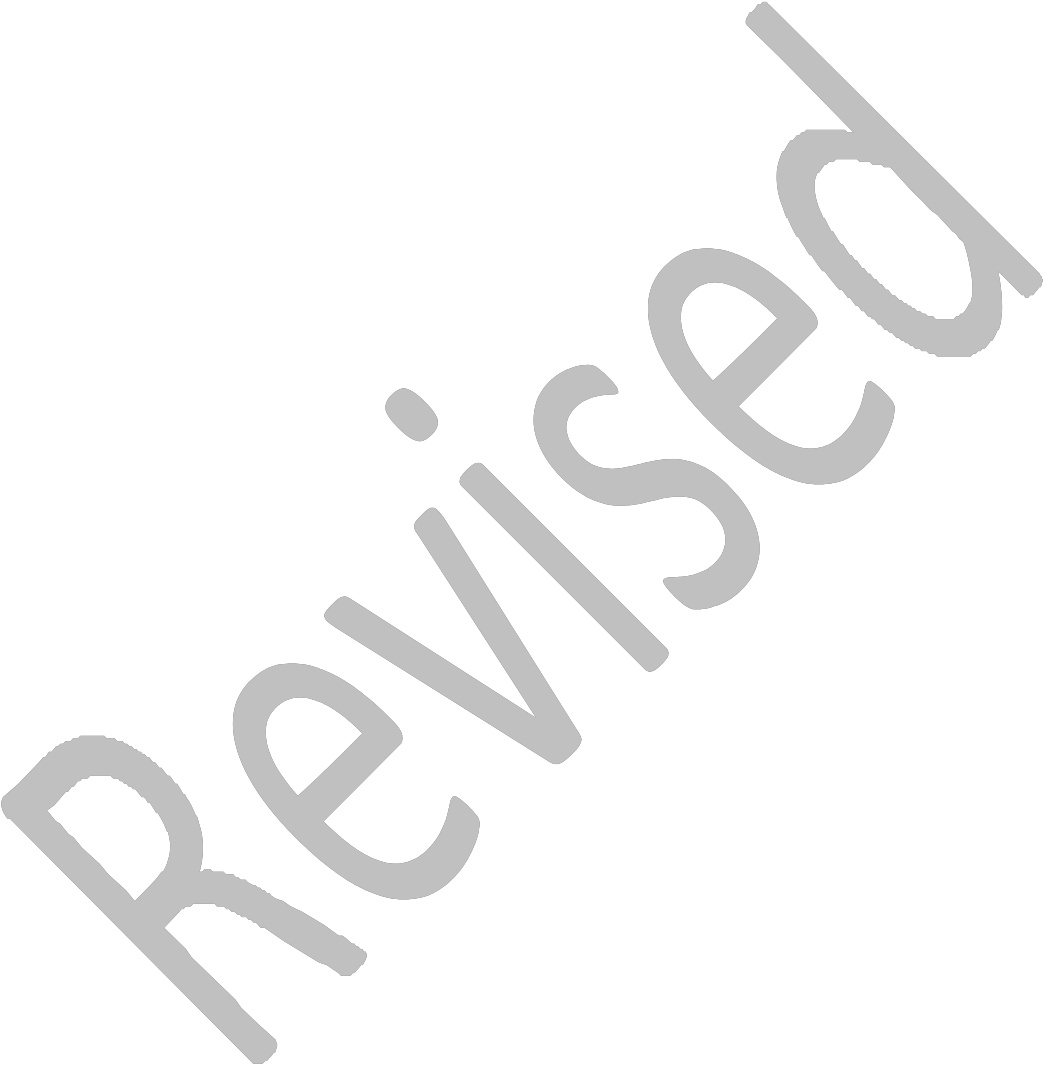 Robert called the meeting to order at 4:05 PM and introduced new members Karen Wood, SuzetteBois and Ann Elderkin.Minutes- Approved by vote with corrections regarding attendancesMusic Director’s Report – Bob expressed the joy of singing together again at the first rehearsal. Auditions went well in all ways. There are 10 singers new to ChoralArt singers, a record number of new members.   He described plans for the very full forthcoming season. The possibility of making a virtual Christmas Concert available was discussed. It was moved by Ann that we provide a video performance for no cost after the concert, and to include an appeal for donations. The motion was seconded by Mark and passed unanimously. Details will be managed by the Executive Committee, with Ann, Mark, Red and Suzette volunteering to make this happen.Treasurer’s report – David reported that our new budget will include a revenue projection of approximately one half of previous years. It was moved by David, seconded by Suzette, that we approve the revised budget for the coming year. The motion passed unanimously.Restart Committee -  Following discussion of vaccination, negative testing, masking, etc., it was moved by Robert that proof of vaccination or recent negative testing, consistent with PSO guidelines and current CDC guidelines be required for admission. The motion was amended to include the necessity of attendees wearing masks. This was seconded by Carolyn and passed unanimously. Requirements will be placed on our website.Managers report – It was moved by Red, seconded by Carolyn that we make dues for Masterworks members optional. The motion passed unanimously. Gail reported that we have CD,s from 2008 remaining. These will be brought to CATC for sale.Music Advisory Com. – Carolyn reported (see attached) and Robert thanked the two new members of the committee – Jeff Moser and Ann Elderkin.Development Committee report includes the decision to have Board members offer thanks to our donors.Robert reported that we are not currently actively searching for an ED.  We will revisit this decision in the new year. However, we need more volunteer activity. Darrell and Karen volunteered to help with Marketing. It was agreed to have more frequent board meetings during this time and that committees do more of the preliminary work.Because so many will be unable to attend the pot-luck on Sunday Sept 19 this will be postponed to a later date.The meeting was adjourned by vote at 5:15 PM.Elizabeth SerrageSecretary